Éclat d’un minéralExp : 22Poste : 13SciencePrésenté à Daniel BlaisFait par Lauric brousseauDate : 31 octobre 2019OBSEVATION : ont va parler d’éclat de minérale.But : I dentifié parmie une liste des minéraux est métallique.Intérogation : le quel de ses minéral est métalliques? Hypothèse : je suppose que le minéral 3 est métallique.Matérielle :    -- une loupe     -inconnue #1     -inconnue #19   -inconnue #32- inconnue #3	-inconnue #21Manipulation : ont utilise la loupe pour voire l’éclat sur la minéral.Résulta :Analyse : daprais mes résulta l’inconue set # 1 #3Hypothèse : Mont Hypotèse est  vrais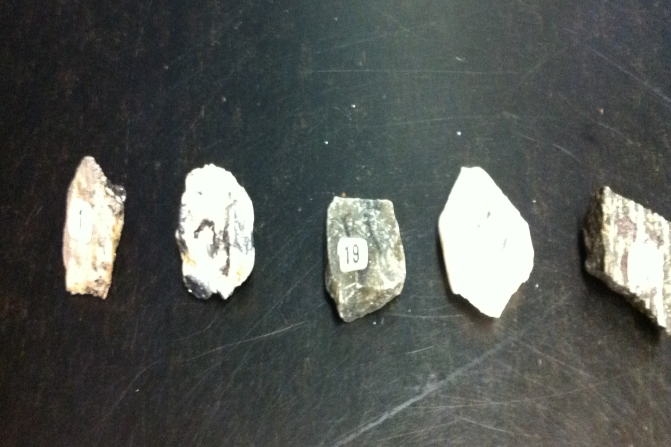 Minéral # 1      ouiMinéral # 3       ouiMinéral # 19    nonMinéral # 21    nonMinéral # 32    non